LAPORAN TAHUNANLAYANAN INFORMASI PUBLIK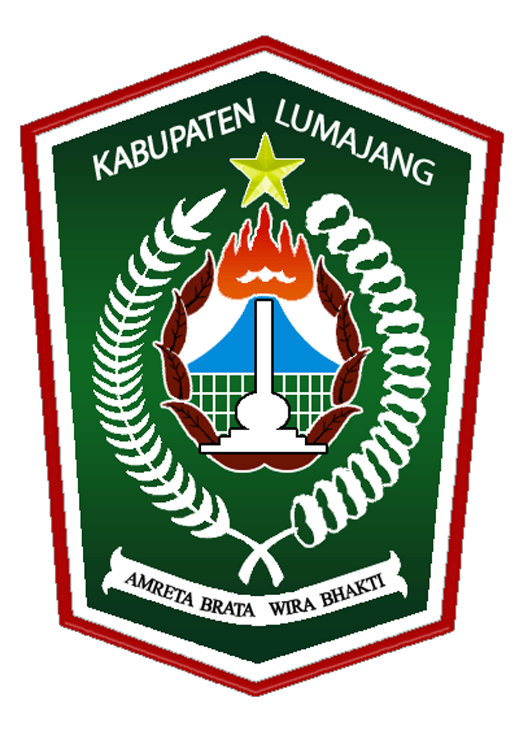 PEJABAT PENGELOLA INFORMASI DAN DOKUMENTASI (PPID) PEMBANTU DINAS PERHUBUNGAN KABUPATEN LUMAJANGTAHUN 2023Laporan PPID-PEMBANTU	2023BAB IPENDAHULUANA. Latar BelakangDengan disahkannya Undang-Undang No 14 tahun 2008 tentang Keterbukaan Informasi Publik (UU KIP) telah menempatkan Indonesia sejajar dengan India, Jepang, Thailand dan Nepal dalam hal pelembagaan kerangka hukum bagi pemenuhan hak-hak publik untuk mengakses proses-proses penyelenggaraan pemerintahan.KIP secara jelas mengatur kewajiban badan atau pejabat publik untuk memberikan akses informasi yang terbuka kepada masyarakat. Kewajiban untuk memberikan informasi, dokumen dan data diintegrasikan sebagai bagian dari fungsi birokrasi pemerintahan, diperkuat dengan sanksi-sanksi yang tegas untuk pelanggarannya. UU KIP juga mengatur klasifikasi informasi sedemikian rupa sebagai upaya untuk memberikan kepastian hukum tentang informasi-informasi yang wajib dibuka kepada publik, dan yang bisa dikecualikan dengan alasan tertentu.Penerapan UU KIP tentunya memberikan dampak terhadap sistem manajemen dan tata kelola lembaga-lembaga publik khususnya mengenai pola kerja dan aliran data serta informasi antar unit kerja di lembaga publik masing-masing. Tanpa adanya koordinasi dan komunikasi dalam kerangka kerja mengelola data, informasi dan dokumentasi mustahil kinerja lembaga dalam memberikan pelayanan informasiLaporan PPID-PEMBANTU	2023publik dapat dijalankan dengan baik. Untuk dapat menjalankan pelayanan informasi yang cepat, tepat dan sederhana setiap Badan Publik perlu menunjuk Pejabat Pengelola Informasi dan Dokumentasi (PPID). PPID adalah pejabat yang bertanggungjawab di bidang penyimpanan, pendokumentasian, penyediaan dan/atau pelayanan informasi di Badan Publik. Selanjutnya Tugas dan Tanggung Jawab PPID dijabarkan dalam PP No 61 Tahun 2010 tentang Pelaksanaan Undang-Undang Nomor 14 Tahun 2008 tentang Keterbukaan Informasi Publik.Untuk menjalankan tugasnya, baik Pejabat Pengelola Informasi dan Dokumentasi PPID (PPID) maupun Pejabat Fungsional Pengelola Informasi dan Dokumentasi (PFPID), memerlukan kompetensi di bidang pengelolaan data, informasi dan dokumentasi lembaga publik. Penyusunan laporan ini bertujuan mengingatkan agar setiap personil yang memiliki tanggung jawab dalam pengelolaan informasi dan dokumentasi pada suatu Badan Publik Negara memiliki kemampuan yang dibutuhkan untuk menjalankan tugas dan tanggung jawabnya.DASAR PENYELENGGARAANUndang-undang Dasar 1945Undang-Undang Nomor 14 Tahun 2008 tentang Keterbukaan Informasi Publik (Lembaran Negara Republik Indonesia Tahun 2008 Nomor 61, Tambahan Lembaran Negara Nomor 4846);Laporan PPID-PEMBANTU	2023Undang-Undang Nomor 25 Tahun 2009 tentang Pelayanan Publik (Lembaran Negara RI Tahun 2009 Nomor 112, Tambahan Lembaran Negara Nomor 5038);Undang-Undang Nomor 43 Tahun 2009 tentang Kearsipan (Lembaran Negara Republik Indonesia Tahun 2009 Nomor 152, Tambahan Lembaran Negara Nomor 5071);Peraturan Pemerintah Nomor 61 tahun 2010 tentang Pelaksanaan UU No.14 Tahun 2008;Perda Provinsi Jawa Timur No. 8 Tahun 2011 tentang Pelayanan Publik di Provinsi Jawa Timur (Lembaran Daerah Tahun 2011 No. 7 Seri E)Peraturan Gubernur Jawa Timur No. 55 Tahun 2011 tentang Pedoman Pengelolaan Informasi dan Dokumentasi di Lingkungan Pemerintah provinsi Jawa Timur.Peraturan Komisi Informasi Nomor 1 Tahun 2010 Tentang Standar Layanan Informasi Publik.Peraturan Komisi Informasi Nomor 1 tahun 2010 tentang Standar Layanan Informasi Publik;TUJUANBahwa tujuan bagi penyelenggara dan pelaksana pelayanan publik serta para pengambil keputusan dalam rangka:Meraih kepercayaan masyarakat terhadap kinerja penanggung jawab, penyelenggara, dan pelaksana pelayanan public;Menilai suatu kinerja pelayanan public dengan berdasarkan persepsi masyarakat pengguna pelayanan;Laporan PPID-PEMBANTU	2023Meningkatkan efektifitas komunikasi dan interaksi antara penanggung jawab, penyelenggara, dan pelaksana pelayanan public dengan pengguna pelayanan;Memperkokoh dasar perencanaan kegiatan,pengembangan dan penganggaran kegiatan pelayanan public;Laporan PPID-PEMBANTU	2023BAB IIKEGIATAN PELAKSANAAN PPID-PEMBANTUDINAS PERHUBUNGAN KABUPATEN LUMAJANGPengertianInformasi adalah keterangan, pernyataan, gagasan,dan tanda-tanda yang mengandung nilai, makna, dan pesan, baik data, fakta maupun penjelasannya yang dapat dilihat, didengar, dan dibaca yang disajikan dalam berbagai kemasan dan format sesuai dengan perkembangan teknologi informasi dan komunikasi secara elektronik ataupun nonelektronik.Informasi Publik adalah informasi yang dihasilkan,disimpan, dikelola, dikirim, dan/atau diterima oleh suatu badan publik yang berkaitan dengan penyelenggara dan penyelenggaraan negara dan/atau penyelenggara dan penyelenggaraan badan public lainnya yang sesuai dengan Undang-Undang ini serta informasi lain yang berkaitan dengan kepentingan public;Pejabat Pengelola Informasi dan Dokumentasi adalah pejabat yang bertanggung jawab di bidang penyimpanan, pendokumentasian, penyediaan,dan/atau pelayanan informasi di badan publik.Tugas Dan Tanggungjawab PPIDPPID adalah pejabat yang bertanggung jawab di bidang penyimpanan, pendokumentasian, penyediaan, dan/atau pelayanan informasi di badan publik. PPID harus sudah ditunjukpaling lama 1 (satu) tahun terhitung sejak Peraturan PemerintahLaporan PPID-PEMBANTU	2023mengenai Pelaksanaan Undang-undang nomor 14 tahun 2008 ini diundangkan.Tugas	dan	tanggungjawab  PPID	sebagaimana  diatur	dalamNomor  61  pasal  14, diantaranya:Penyediaan, penyimpanan, pendokumentasian, dan pengamanan informasi;Pelayanan informasi sesuai dengan aturan yang berlaku;Pelayanan Informasi Publik yang cepat, tepat, dan sederhana;Penetapan prosedur operasional penyebarluasan Informasi Publik;Pengujian Konsekuensi;Pengklasifikasian Informasi dan/atau pengubahannya;Penetepan informasi yang dikecualikan yang telah habis jangka waktu pengecualiannya sebagai informasi public yang dapat diakses.Penetapan  pertimbangan  tertulis  atas  setiap  kebijakan  yangdiambil untuk memenuhi hak setiap orang atas Informasi Publik.C. Sarana Dan PrasaranaUntuk mendukung kelancaran penanganan pelayanan informasi public, langkah awal yang harus dipenuhi adalah, sebuah pedoman,standar operasional prosedur, antara lain sebagai berikut:Laporan PPID-PEMBANTU	2023Tabel : 2.1TANDA KELENGKAPAN PENGELOLA INFORMASI PUBLIKDINAS PERHUBUNGAN TAHUN 2023C. Mekanisme Permohonan Informasi PublikPemohon informasi datang ke desk layanan informasi mengisi formulir permintaan informasi dengan melampirkan foto copy KTP pemohon dan pengguna informasi.Petugas memberikan tanda bukti penerimaan permintaan informasi publik kepada pemohon informasi publik.Laporan PPID-PEMBANTU	2022Petugas memproses permintaan pemohon informasi publik sesuai dengan formulir permintaan informasi publik yang telah ditandatangani oleh pemohon informasi publik.Petugas menyerahkan informasi sesuai dengan yang diminta oleh pemohon/pengguna informasi Jika informasi yang diminta masuk dalam kategori dikecualikan, PPID menyampaikan alasan sesuai dengan ketentuan peraturan perundangan yang berlaku.Petugas memberikan Tanda Bukti Penyerahan Informasi Publik kepada Pengguna Informasi Publik. Membukukan dan mencatat.Jangka Waktu PenyelesaianProses penyelesaian untuk memenuhi permintaan pemohon informasi publik dilakukan setelah pemohon informasi publik memenuhi persyaratan yang telah ditentukan;Waktu penyelesaian dilaksanakan paling lambat 10 (sepuluh) hari kerja sejak diterima permintaan, Pejabat Pengelola Informasi dan Dokumentasi (PPID) Pembantu akan menyampaikan pemberitahuan yang berisikan informasi yang diminta berada dibawah penguasaannya atau tidak. Dan PPID dapat memperpanjang waktu paling lambat 7 (tujuh) hari kerja.Penyampaian/pendistribusian/penyerahan informasi publik kepada pemohon informasi publik dilakukan secara langsung, melalui email, fax ataupun jasa pos;Laporan PPID-PEMBANTU	2022Jika permohonan informasi diterima, maka dalam surat pemberitahuan juga dicantumkan materi informasi yang diberikan, format informasi, apakah dalam bentuk soft copy atau data tertulis, serta biaya apabila dibutuhkan untuk keperluan penggandaan atau perekaman. Bila permintaan informasi ditolak, maka dalam surat pemberitahuandicantumkan alasan penolakan berdasarkan UU KIP.Gambar :2.1Proses Permohonan InformasiProses PERMOHONAN INFORMASI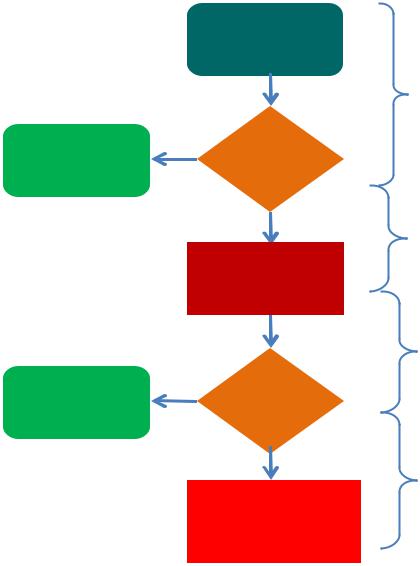 E. Jumlah Permohonan InformasiKapasitas dan area penanganan permintaan informasi dari masyarakat meliputi kegiatan (a) ruang parkir (b). ruang kecil(d). ruang penitipan barang (e).pendaftaran anggota (f). peminjaman (g).pengembalian (h).koleksi (i) petugas (j).sarana dan prasarana (k) kegiatan jasa kearsipan.Laporan PPID-PEMBANTU	2023Tabel : 2.2PERMINTAAN/PERMOHONAN INFORMASI YANG DIAJUKAN OLEH MASYARAKAT DINAS PERHUBUNGAN KABUPATEN LUMAJANGTAHUN 2023-Laporan PPID-PEMBANTU	2023Tabel 2.3Permintaan Penelusuran Informasi berdasarkan Status Tahun 2023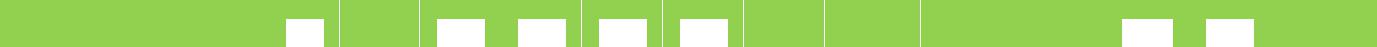 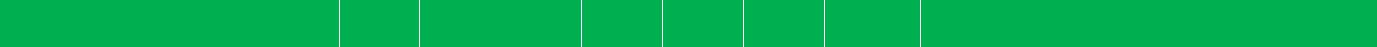 Tabel.2.4Permintaan berdasarkan Penggunaan tahun 2023Laporan PPID-PEMBANTU	2023Tabel :2.5PERMINTAAN /PERMOHONAN INFORMASI PUBLIKDINAS PERHUBUNGAN KABUPATEN LUMAJANG(lewat website dan datang ke desk layanan) Tahun 2023Laporan PPID-PEMBANTU	2023F. Analisa data layanan informasi publikBahwa permintaan layanan informasi public dari Dinas Perhubungan Kabupaten Lumajang, dapat kami kemukakan bahwa Sekolah sebesar 0 permintaan atau setara dengan 0%, kemudian untuk Perguruan tinggi sebanyak 0 permintaan atau setara dengan 0%, masyarakat umum sebanyak 0 permintaan atau setara dengan 0 %,lain-lain yang mengakomodir TNI/Polri dan PNS/PSW sebanyak 0 permintaan atau setara dengan 0 %.Bahwa permintaan berdasarkan status dapat kami kemukakan sebagai berikut : Pelajar sebanyak 0 permintan atau setara dengan 0%, masyarakat umum sebanyak 0 atau setara dengan 0%, mahasiswa sebanyak 0 permintaan atau setara dengan 0%, PNS/PSW sebanyak 0 permintaan atau setara dengan 0%, guru sebanyak 0 permintaan atau setara dengan 0%, dosen sebanyak 0 permintaan atau setara dengan 0% dan terakhir TNI/POLRI sebanyak 0 permintaan atau setara dengan 0%.Bahwa permintaan berdasarkan penggunaan dapat kami kemukaan sebagai berikut: pendidikan sebanyak 0 permintaan atau setara dengan 0 %, penggunaan sebagai penelitian sebanyak 0 atau setara dengan 0%, dan yang terakhir penggunaan untuk pengabdian masyarakat sebanyak 0 atau setara dengan 0%.Laporan PPID-PEMBANTU	2023Daftar informasi publik (DIP) untuk tahun 2023 sebanyak 0 informasi yang terdiri dari informasi yang tersedia setiap saat sebanyak 0 atau setara dengan 0 %, informasi yang tersedia serta merta sebanyak 0 atau setara dengan 0 %, dan informasi yang tersedia berkala sebanyak 0 atau setara dengan 0%.Laporan PPID-PEMBANTU	2023BAB IIIPENUTUPA. KesimpulanPenyelenggaraan Layanan Informasi Publik terhadap masyarakat sampai saat ini pada umumnya sudah berjalan seperti yang diharapkan, walaupun masih ada ada beberapa yang harus dibenahi, namun sudah banyak yang tampak hasilnya.Tantangan selanjutnya yang dihadapi oleh penyelenggaraan layanan informasi publik di PPID-Pembantu adalah sebagai berikut :Aktif dalam pembaharuan daftar informasi publicMelakukan uji konsekuensi daftar informasi public yang dikecualikanTantangan ini memerlukan perhatian khusus, bukan saja pengembangan objek-objek baru tetapi juga pengembangan pola dan sistem kerja yang lebih luas, namun atas dasar pertimbangan prioritas.B. Saran-saranBerpijak pada hasil kegiatan layanan informasi publik dapat dikemukakan beberapa saran sebagai berikut :Pendampingan saat uji konsekuensi daftar informasi public yang dikecualikan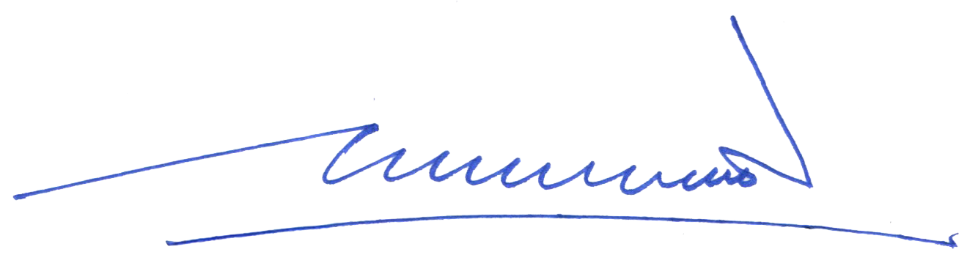          		            			  KEPALA DINAS PERHUBUNGAN                	                 NUGRAHA YUDHA MUDIARTO, S.Sos. M.Si.      					      NIP. 19711102 199803 1 002DINAS PERHUBUNGAN |1DINAS PERHUBUNGAN |1DINAS PERHUBUNGAN |2DINAS PERHUBUNGAN |2DINAS PERHUBUNGAN |3DINAS PERHUBUNGAN |3DINAS PERHUBUNGAN |4DINAS PERHUBUNGAN |4DINAS PERHUBUNGAN |5DINAS PERHUBUNGAN |5DINAS PERHUBUNGAN |6DINAS PERHUBUNGAN |6NOKELENGKAPAN PPIDKETERANGANKETERANGANNOKELENGKAPAN PPIDADATIDAK11Pedoman Umum tentang PPID√2Daftar Informasi Publik (DIP)√33Standar Operasional Prosedur (SOP)√4Buku Registrasi√55Form. Permohonan Informasi Publik√6Form. Permohonan Keberatan√77Form. Tanda Bukti Penerimaan Permohonan√8Form. Tanda Bukti Penerimaan Keberatan√99Meja pelayanan informasi√10Informasi public melalui Web√1111Petugas Front desk ( Layanan PPID)√DINAS PERHUBUNGAN |7DINAS PERHUBUNGAN |7DINAS PERHUBUNGAN |8DINAS PERHUBUNGAN |8Pengajuan•Jika PPID tidakPengajuanmemberitahukanPermohonanmemberitahukankebutuhan(10 + 7) hari kerjaperpanjangan,perpanjangan,pemohon dapatSelesaiPuas?mengajukan kepadaYYatasan PPIDatasan PPIDT•Maksimum waktuPengajuan30 hari kerjaperpanjangan adalah 7Pengajuanhari kerjaKeberatan keKeberatan kehari kerjaAtasan•Jika Atasan PPID tidak30 hari kerjamemberikan jawaban,30 hari kerjaberarti sama denganberarti sama denganSelesaiPuas?penolakanSelesaiYPuas?•Pemohon diberikanY•Pemohon diberikanTwaktu maksimum 14T14 hari kerjahari kerja untuk14 hari kerjahari kerja untukPengaduanmengajukan keberatanSengketa kemengajukan keberatanSengketa kemelalui komisi informasiKOMISI INFORMASIKOMISI INFORMASImelalui komisi informasiDINAS PERHUBUNGAN |9DINAS PERHUBUNGAN |9NONOPEMOHONJUMLAHJUMLAHPELAYANANPELAYANANPELAYANANPELAYANANPELAYANANPERTAPERTAKELOMPOKJUMLAHNYAANNYAANSELESAIMEDIASIAJUDIKASI  1  1Masyarakat/perorangan-------2LSM-----  3  3Sekolah-----4Perguruan Tinggi-----  5  5Lembaga Penelitian-------6Lain-lain-----JUMLAH-----DINAS PERHUBUNGAN |10DINAS PERHUBUNGAN |10NoSTATUSJANFEBMARAPRMEIJUNJULAGSSEPOKTNOPDESJML1DOSEN-------------2GURU-------------3MAHASISWA-------------4PELAJAR-------------5PNS/PSW-------------6TNI/POLRI-------------7UMUM-------------JUMLAH-------------PENGGUNAAN HASILPENGGUNAAN HASILBPENELUSURANPENELUSURANJANJANFEBFEBMARMARAPRAPRMEIMEIJUNJUNJUNJULJULAGSAGSSEPSEPSEPOKTOKTNOPNOPDESDESJMLJML1PENDIDIKANPENDIDIKAN--------------------------2PENELITIANPENELITIAN--------------------------3PENGABIDIANPENGABIDIAN-------------4MASYARAKATMASYARAKAT--------------------------JUMLAH--------------DINAS PERHUBUNGAN |11DINAS PERHUBUNGAN |11STATUSWAKTUWAKTUNOBULANPERMINTAANPERMOHONANKETERANGANNOBULANINFORMASIINFORMASIKETERANGANNOBULANINFORMASIINFORMASIPermintaanPermohonanKETERANGANINFORMASIINFORMASIPermintaanPermohonanDipenuhiDitolakProsesInformasiInformasi123456789101JANUARI--------2FEBRUARI--------3MARET--------4APRIL--------5MEI--------6JUNI--------7JULI--------8AGUSTUS--------9SEPTEMBER--------10OKTOBER--------11NOVEMBER--------12DESEMBER--------JUMLAH--------DINAS PERHUBUNGAN |12DINAS PERHUBUNGAN |12DINAS PERHUBUNGAN |13DINAS PERHUBUNGAN |13DINAS PERHUBUNGAN |14DINAS PERHUBUNGAN |14DINAS PERHUBUNGAN |15DINAS PERHUBUNGAN |15